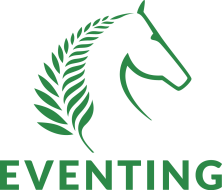 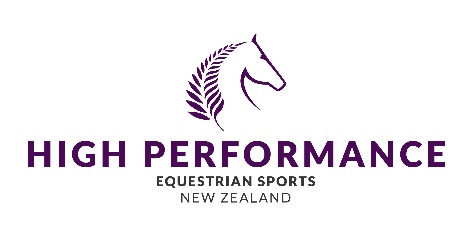 Eventing Talent Identification (ID) Squad ApplicationThe ESNZ Eventing High Performance Programme is calling for applications for the Talent Identification (ID) Squad for 2023 – applications close Tuesday 31 January 2023 and should include the Rider’s recent performance record.The Talent Identification squad is an opportunity for younger riders to be introduced to new skills that will develop them as eventing riders.  The Talent ID Programme provides four squad camps per year, one yard visit and one off horse camp.To be eligible to apply, you must:Be between the ages of 17-23 as at 1 January 2023; and beCurrently competing at CCI2*-S or CCI2*-L with at least one MER achievedIn addition, our selectors will be looking for riders demonstrating talent and displaying the following characteristics;CoachableDesire to learn;Resilience;Self-reliance;Strong work ethic;Ability to work with others;Embrace new learning, and;Act in accordance with ESNZ Constitution, Regulations, the Code of Conduct and other ESNZ policies.The Eventing Selectors will consider applicants that meet the above criteria and may contact you for a further discussion and/or watch you compete at competitions. Please be clear in your application what your Future Eventing aspirations are and how/what you are going to do in order to make these happen.A subsidised selection camp will be held for chosen riders, prior to the New Zealand Three Day Event Champs (NZ3DE) in Taupō (exact date TBC), before the final selection is made, and the squad is announced, after the NZ3DE.Please fill out the application form by clicking on the grey boxes shown (these are areas you can type into) and then submit your completed application form to Eliza Johns, High Performance Support, eliza@nzequestrian.org.nz by 31 January 2023.Please note that current Talent ID squad members need not reapply.Eventing Talent Identification (ID) Squad 2023 Application FormI would like to be considered for selection into the Talent ID Squad.Competition Bio – results in the last 18 months at CCN2* level and above;Trainers/Coaches – please provide name and contact phone number;Aims for the current seasonWhat competitions you plan to attend, your targeted placings/scores and how you plan to achieve those.Aims for the next 3-5 yearsPlease include a brief description of your life-plans, eg schooling, travel, university and work commitments.NAME:MEMBERSHIP #:ADDRESS:MOBILE NO#:EMAIL:DOB:                                 [NB: You must be aged between 17-23 as at 1 January 2023]                                [NB: You must be aged between 17-23 as at 1 January 2023]NEXT OF KIN:CONTACT #      HORSE(S):REGISTRATION #      HORSE(S):REGISTRATION #      